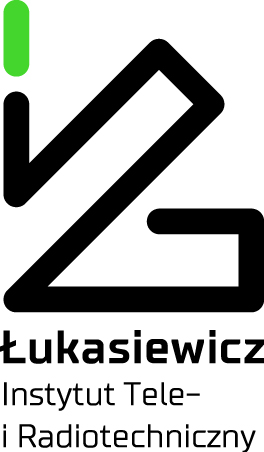 Załącznik nr 1do zapytania ofertowego 016/EZ/2023dn. .................miejscowość............................................................................................................................................										Pieczęć lub nazwa i adres oraz email Oferenta									OfertaW odpowiedzi na zapytanie ofertowe 016/EZ/2023 na dostawę elementów elektronicznych, oferuję:Część I.  Część IIZobowiązuję się do wykonania zamówienia w terminie … tygodni od daty zawarcia umowy.Na elementy elektroniczne i wyposażenie udzielę gwarancji na okres co najmniej 12, tj. … miesięcy od daty dostawy.Oświadczam, że nie podlegam wykluczeniu z postępowania o udzielenie zamówienia ze względu na powiązania osobowe i kapitałowe z Zamawiającym (Siecią Badawczą Łukaszewicz - Instytutem Tele- i Radiotechnicznym), o których mowa w pkt. V zapytania ofertowego, ponieważ nie jesteśmy powiązani osobowo lub kapitałowo z Zamawiającym.Oświadczam, że jestem związany niniejszą ofertą przez okres 30 dni od terminu składania ofert. W przypadku wyboru mojej oferty, podpiszę umowę zgodnie z projektem umowy załączonym do zapytania ofertowego. 												......................................................                   Imię i nazwisko lub pieczęć oraz  podpis	osoby upoważnionej do reprezentowania OferentaLp.NazwaIlośćJed. miaryCena netto zł/szt.Wartość netto złTermin realizacji1.Przewód 0,75mm2 czerwony 
H05V-K1X0.75RD100m2.Przewód 0,75mm2 czarnyH05V-K1X0.75BK100m3.Przewód 0,75mm2 żółtyH05V-K1X0.75YL100m4.Przewód 0,75mm2 brązowy
H05V-K1X0.75BR100m5.Przewód 0,75mm2 fioletowy
H05V-K1X0.75VI100m6.Przewód 0,75mm2 jasno niebieskiLGY0.75-BB100m7.Przewód 0,75mm2 niebieskiH05V-K1X0.75BL100m8.Przewód 0,75mm2 żółto-zielonyH05V-K1X0.75GRYL100m9.Przewód 2,5mm2 niebieskiH07V-K1X2.50BL.100100m10.Przewód 2,5mm2 brązowyH07V-K1X2.50BR.100100m11.Przewód 2,5mm2 żółto-zielonyH07V-K1X2.5GRYL100m12.Przewód 4mm2 niebieskiH07V-K1X4.0BL100m13.Przewód 4mm2 brązowyH07V-K1X4.0BR100m14.Przewód 4mm2 żółto-zielonyH07V-K1X4.0GRYL100m15.Wyłącznik różnicowonadprądowy; Iznam: 16A; Iróżn: 30mA; DIN; IP20KZS-4M 3P+N AC B16/0.031szt.16.Taśma elektroizolacyjna czarna W: 19mm; L: 20m5szt.17.Końcówka tulejkowa izolowana 0,75mm pojedyncza BM00502500szt.18.Końcówka tulejkowa izolowana 0,75mm podwójnaBM00552500szt.19.Końcówka tulejkowa izolowana 2mm pojedynczaBM00506500szt.20.Końcówka tulejkowa izolowana 2mm podwójnaBM00558500szt.21.Końcówka tulejkowa izolowana 4mm pojedynczaBM00508500szt.22.Końcówka tulejkowa izolowana 4mm podwójnaBM00560500szt.23.Końcówka: oczkowa; M6; 1÷2,5mm2; zaciskanie; na przewód; izolowana342145-1200szt.24.Końcówka: oczkowa; M8; Ø: 8,4mm; 2,5÷6mm2; zaciskanie; na przewódFNGS8-6200szt.25.Lampka kontrolna zielonaM22-L-G5szt.26.Lampka kontrolna czerwonaM22-L-R5szt.27.Element podświetlający lampkiM22-CLEDC-W10szt.28.Zestaw rurek termokurczliwych; 2: 1; poliolefin; 171szt.FIX-SHT-SET12szt.29.Szyna DIN; TS35; L: 1m; perforowana; stal cynkowanaTS35/7.5P-1M10szt.Wartość netto:Wartość netto:Wartość netto:Wartość brutto:Wartość brutto:Wartość brutto:Lp.NazwaIlośćJed. miaryCena netto zł/szt.Wartość netto złTermin realizacji1.Sterownik PLCWAGO: 750-8217/025-0001szt.2.Panel operatorski 10 calowyWAGO:762-5204/8000-0011szt.3.Moduł Wejść 2 stanowych 16 kanałowyWAGO:750-14051szt.4.Moduł wyjść 2 stanowych 16 kanałowyWAGO:750-15041szt.5.Moduł wejść analogowych 4 kanałowyWAGO:750-4551szt.6.Moduł wyjść analogowych 4 kanałowyWAGO:750-5591szt.7.Złączka przelotowa 4-przewodowa 2,5mm szaraWAGO:2002-1401200szt.8.Złączka przelotowa 4-przewodowa 4mm szaraWAGO:2004-1401200szt.9.Złączka przelotowa 4-przewodowa 2,5mm żółto-zielonaWAGO:2002-1407200szt.10.Złączka przelotowa 4-przewodowa 4mm żółto-zielonaWAGO:2004-1407200szt.11.Złączka przelotowa 4-przewodowa 2,5mm czerwonaWAGO:2002-1403200szt.12.Złączka przelotowa 4-przewodowa 4mm czerwonaWAGO:2004-1403200szt.13.Złączka przelotowa 4-przewodowa 2,5mm czarnaWAGO:2002-1405200szt.14.Złączka przelotowa 4-przewodowa 4mm czarnaWAGO:2004-1405200szt.15.Mostek 2-torowyWAGO:2002-402200szt.16.Mata oznacznikowa WMB 1...10WAGO:793-550210szt.17.Mata oznacznikowa WMB 11...20WAGO:793-550310szt.Wartość netto:Wartość netto:Wartość netto:Wartość brutto:Wartość brutto:Wartość brutto: